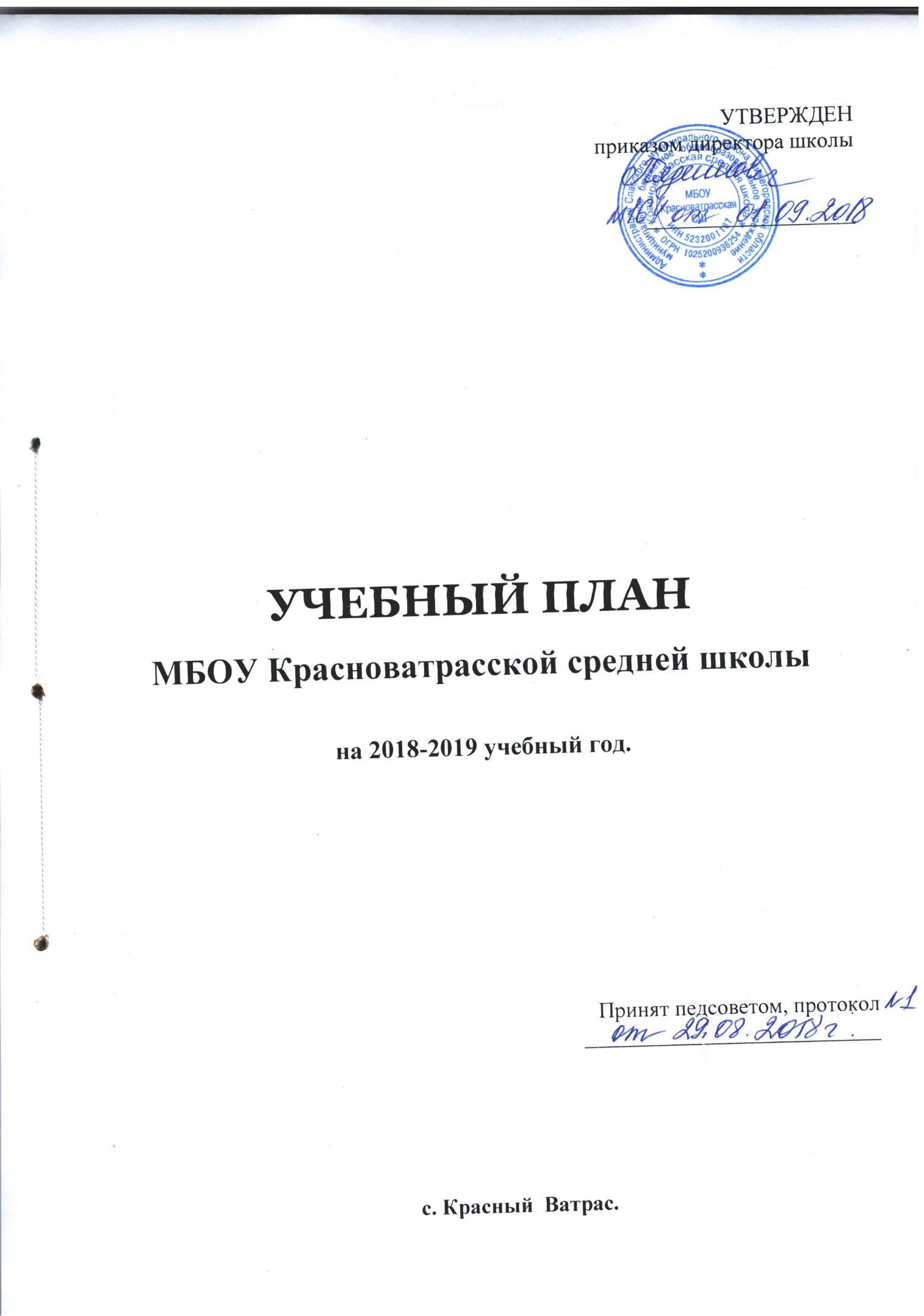 Учебный план начального общего образования, ФГОС,2018-2019 учебный год1-4 классыВ 1 классе 5- дневная учебная неделя.В 1 классе «ступенчатый» режим обучения: в первом полугодии (в сентябре, октябре - по 3 урока в день по 35 минут каждый, в ноябре- декабре - по 4 урока по 35 минут каждый; январь - май - по 4 урока по 45 минут каждый).Один день в неделю 5-й урок за счет часа физической культуры.В 2-4 классах 6-дневная учебная неделя при продолжительности урока 45 минутПлан внеурочной деятельности, начальный уровеньУчебный план начального общего образования на 2018-2019 учебный год для обучающихся с задержкой психического развития, обучающихся в 3,4 общеобразовательных классахУчебный план основного общего образования, ФГОС,2018-2019 учебный год5-8 классыУчебный план основного общего образования детей с задержкой психического развития, обучающихся в общеобразовательных классах2018-2019 учебный год5, 6  классУчебный план образования
обучающихся с умственной отсталостью (интеллектуальными нарушениями)ОСНОВНОЕ ОБЩЕЕ ОБРАЗОВАНИЕ 9 классСРЕДНЕЕ ОБРАЗОВАНИЕ10,11 классы (общеобразовательные)Индивидуальный учебный план обучающегося 10 класса Антоновой Карины.Индивидуальный учебный план обучающегося 10 класса Огузковой Оксаны.Индивидуальный учебный план обучающегося 10 классаХарчева Николая.Индивидуальный учебный план обучающегося 10 класса Скачковой Анастасии.Индивидуальный учебный план обучающегося 10 классаБритовой Ирины.Индивидуальный учебный план обучающегося 10 класса Чупровой Марии.Индивидуальный учебный план обучающегося 11 класса Варюхина Владислава.Индивидуальный учебный план обучающегося 11 класса Нохрина Максима.Индивидуальный учебный план обучающегося 11 класса Жукова Даниила.Индивидуальный учебный план обучающегося 11 класса Шумилиной Натальи.Индивидуальный учебный план обучающегося 11 класса Селихова Сергея.Индивидуальный учебный план обучающегося 11 класса Павловой Татьяны. Пояснительная записка к учебному плану 2018-2019 уч.годаНормативно- правовая базаУчебный план составлен в соответствии с Федеральным законом от 29.12.2012 № 273-ФЗ «Об образовании в Российской Федерации», постановлением Главного Государственного санитарного врача Российской Федерации от 29.12.2010 № 189 «Об утверждении Сан ПиН 2.4.2.2821-10 «Санитарно- эпидемиологические требования к условиям и организации обучения в общеобразовательных учреждениях», федерального перечня учебников, рекомендованных (допущенных) к использованию при реализации имеющих государственную аккредитацию образовательных программ начального общего, основного общего, среднего общего образования на 2014/2015 учебный год, утвержденный  приказом Министерства образования  и науки РФ от 31.03.2014 № 253. Кроме этого для разработки учебного плана  были использованы следующие нормативные документы: Начальная школа- приказ Министерства образования и науки Российской Федерации от 6 октября 2009 года № 373, зарегистрированный Минюстом России 22 декабря 2009 года № 15785 «Об утверждении и введении в действие федерального государственного образовательного стандарта начального общего образования»; - приказ Министерства образования и науки Российской Федерации от 29 декабря 2014 года № 1643, зарегистрированный Минюстом России 06 февраля 2015 года № 35916 «О внесении изменений в приказ Министерства образования и науки Российской Федерации от 6 октября 2009 г. № 373 «Об утверждении и введении в действие федерального государственного образовательного стандарта начального общего образования»; - приказ Министерства образования и науки Российской Федерации от 4 октября 2010 года № 986, зарегистрированный Минюстом России 3 февраля 2011 года № 19682 «Об утверждении федеральных требований к образовательным учреждениям в части минимальной оснащѐнности учебного процесса и оборудования учебных помещений»; - письмо Департамента общего образования Министерства образования и науки Российской Федерации от 12 мая 2011 года № 03-296 «Об организации внеурочной деятельности при введении федерального государственного образовательного стандарта общего образования» - письмо МОНО от 15сентября 2011 № 316-01-52-4176\11 «Об организации учебного процесса первоклассников в адаптационный период»; - письмо министерства образования и науки Нижегородской области от 20 мая 2014 N 316-01-100-1541/14  «Изменения в методические рекомендации к учебному плану начального общего образования в 2018-2019  учебном году»; Основное и среднее общее образование- приказ Министерства образования Российской Федерации от 9 марта 2004 г. № 1312 «Об утверждении федерального базисного учебного плана и примерных учебных планов для образовательных учреждений Российской Федерации, реализующих программы общего образования» использовались следующие нормативные документы: - приказ Министерства образования Российской Федерации от 05 марта 2004 г. № 1089 «Об утверждении Федерального компонента государственных образовательных стандартов начального общего, основного общего и среднего (полного) общего образования»; - Приказ Минобрнауки РФ от 17.12.2010 N 1897 "Об утверждении федерального государственного образовательного стандарта основного общего образования" (Зарегистрировано в Минюсте РФ 01.02.2011 N 19644)- Приказ Минобрнауки РФ от 29.12.2014 N 1644 "О внесении изменений в приказ Министерства образования и науки Российской Федерации от 17 декабря 2010г. № 1897 «Об утверждении федерального государственного образовательного стандарта основного общего образования" (Зарегистрировано в Минюсте РФ 06.02.2015г. № 35915)-приказ министерства образования Нижегородской области от 31 июля 2013  № 1830 «О базисном учебном плане общеобразовательных организаций Нижегородской области на переходный период до 2021 года»;- письмо Министерства образования Нижегородской области от 23.06.2017 № 316-01-100-2507\700 «Об организации изучения учебного предмета «Астрономия» с 2017\18 учебного года».Педагогические кадры.Школа полностью укомплектована педагогическим  кадрами. Из 20 педагогического работника трое – члены администрации. 1человек- старшая пионерская вожатая, имеет высшую квалификационную категорию.17 учителей имеют следующую квалификацию:Высшее образование-13 человексреднее профессиональное образование-4 человекаВысшая квалификационная категория-4 человекПервая квалификационная категория-12 человекСоответствие занимаемой должности – 1 человекВсе педагоги- специалисты по преподаваемым предметам. В том числе учитель музыки имеет профессиональное образование, учитель, преподающий ИЗО, имеет соответствующую квалификацию.Промежуточная аттестация.Формы промежуточной аттестации определены локальным актом школы «Положение о формах, периодичности, порядке текущего контроля успеваемости и промежуточной аттестации в МБОУ Красноватрасской СШ»Промежуточная аттестацияПромежуточная аттестация проводится 2 раза в год(декабрь/май) в классах ФГОС (1-8), в остальных классах (9-11) промежуточная аттестация проводится по русскому языку и математике в конце учебного года.Форма проведения аттестации выбирается педагогом.Анализ выполнения учебного плана за 2017-2018 уч.год.Начальный уровеньВ прошедшем учебном году в начальной школе обучалось 36 человек, в том числе 11 учащихся филиала, в том числе 1 ученица 2 класса обучалась на домашнем обучении. Школа полностью реализовала выполнение учебного плана начальной школы в прошлом учебном году. Предмет ОРКСЭ был введен в 4 классе и успешно реализован  (безотметочно), родителями был выбран модуль «Основы православной культуры», физическая культура сохранилась в учебном плане в количестве трех часов в неделю.Учебный план начальной школы содержал обязательную часть и часть, формируемую участниками образовательного процесса. В начальной школе часть, формируемая участниками образовательных отношений, представлена предметом Нижегородская сторона (по 1 часу во 2-4 классах) и групповыми занятиями по русскому языку и математике(по 2 часа во 2,3 классах,1 час в 4 классе).Предмет Нижегородская сторона начинает линию краеведения в школе, обеспечен УМК. Записи в журналах соответствуют рабочим программам по предмету, занятия проводятся безотметочно. Во 2-4 классах традиционно предмет «Нижегородская сторона» начинает линию краеведения, которая продолжена в среднем звене предметами историческое и географическое краеведения. Во 2 и 3 классах были введены групповые занятия, которые учителя использовали для индивидуальной работы с учащимися. Внеурочная деятельность во всех классах начальной школы представлена проектной деятельностью, участием во всех КТД школы, посещением кружков, участием в конкурсах различного уровня и др.В начальной школе есть обучающиеся во 2,3,4 классах Красноватрасской средней школы, которые обучаются по адаптированным основным образовательным программам. Все учебные планы АООП были полностью реализованы. Вывод: благодаря введению групповых занятий , учителя начальной школы в классах- комплектах имеют возможность наиболее полно и для всех доступно реализовать рабочие программы по русскому языку и математике, реализовать индивидуальный и дифференцированный подход к обучающимся, имеющим различные рабочие программы и учебные планы. Благодаря введению АООП для детей, которым показано обучение по адаптированным образовательным программам, все обучающиеся реализовали свое право на образование. Учебный план в начальной школе реализован полностью.Средний уровеньСреднее звено школы представлено 47 учениками. В Красноватрасской школе в 7 классе есть один ученик, обучающийся по АООП (программа для детей с  умственной отсталостью), учебный план этой программы реализован полностью. В среднем звене Красноватрасской школы вариативная часть была представлена с 5 по 8 класс групповыми занятиями с целью обеспечения наиболее полной работы с целью реализации профориентационной работы школы. В 5 классе 1 час групповых занятий был распределен на групповые занятия по математике (учитель Сусорова И.А.)Еще один час в 5 классе по запросам родителей был представлен групповым занятием по английскому языку.В 6 классе вариативная часть представлена предметом географическое краеведение. Это продолжение линии краеведения в школе. (учителя Котов Е.П., ). Так же в этом учебном году родителями был выбран час для группового занятия по английскому языку (учитель Туманова Н.А.)В 7 классе 1 час групповых занятий был предоставлен для решения задач по физике, учитель А.А.Столбова.В 8 классе три часа групповых занятий распределены на реализацию программ «Деловое общение» (учитель Казянина Е.А.), «Выбор профессии» (учитель Сусорова И.А.), химию. По химии этот час предназначен для решения задач по химии. В 9 классе два часа групповых занятий традиционно предназначены для подготовки к итоговой аттестации по русскому языку и биологии.Вывод: учебный план, в том числе в его части, сформированной участниками образовательных отношений, выполнен полностью. Старший уровеньСтаршее звено школы (13 чел.) в прошедшем учебном году обучались по индивидуальным учебным планам, которые составлялись на основании заявлений обучающихся и их родителей. В этом учебном году все обучающиеся предпочли профильным группам групповые занятия для подготовке к ЕГЭ по предметам обязательным: русский язык и математика, а так же по предметам по выбору: обществознание, физика, информатика, литература, биология. Общие выводы: Учебный план выполнен в полном объеме, в том числе в его части, формируемой участниками образовательных отношений;Вариативная часть была предназначена для развития проектной деятельности, обеспечение подготовки старшеклассников к итоговой аттестации, что полностью оправдывает себя на протяжении нескольких лет.Учебный план 2018-2019 учебного года в начальной школеимеет следующее содержание:Содержание образования определяется ООП НОО. Основой программы являются программы «Школа России». В обязательной части учебного плана полностью реализован федеральный компонент ФГОС.В 4 классе преподается  модуль «Основы православной культуры», который определен в соответствии с запросами родителей данного класса. В качестве компонента образовательного учреждения со 2 класса введен предмет «Нижегородская сторона». Преподавание этих предметов будут вести учителя начальной школы, ими пройдена курсовая подготовка по всем курсам. Вопрос выбора данных курсов обсуждался на родительских собраниях и единогласно утвержден протоколом родительских собраний.Часть, формируемая участниками образовательных отношений: Внеурочная деятельность в 1-4 классах представлена широким выбором внеурочных мероприятий, как в школе, так и за ее пределами. Содержание внеурочной деятельности формируется с учетом пожеланий обучающихся и их родителей.Учебный план 2018-2019 учебного года в основной школеимеет следующее содержание:В 5,6,7  и 8 классах содержание образования определяется ООП ООО. Учебный план создан на основе примерного недельного учебного плана основного общего образования. В учебный план школы из части, формируемой участниками образовательных отношений, в 5 классе базовой школы введены предметы: обществознание, экономика, ОБЖ. Оставшиеся два часа распределены следующим образом:1 час- групповое занятие  по английский языку1 час- групповое занятие Народные промыслы.В 6 классе школы введены предметы ОБЖ, экономика. Оставшийся 2 часа отведены под групповое занятие по английскому языку и математике.В 7 классе введены предметы ОБЖ и экономика. Два часа отведены на дополнительные занятия по биологии и физике по 1 часу соответственно. Оставшийся час отведен на групповое занятие по английскому языку.В 8 классе введены предметы экономика и черчение, на которые отведены по 1 часу соответственно. Оставшиеся 2 часа распределены на групповые занятия по химии (1 час),  «Выбор професии» и «Деловое общение»(по 0,5 часа).В 9 классе в 2018-2019 уч. году полностью реализуется федеральный и школьный компоненты учебного плана. Учитывая специфику школы, ее месторасположение, наличие квалифицированных кадров, часы, отведенные на индивидуальные и групповые занятия распределены следующим образом:В 9 классе за счет компонента ОУ будет преподаваться предмет черчение, выбор обусловлен потребностями детей, наличием специалиста, обеспеченностью методической литературой.   В 9 классе 2 часа групповых занятий в соответствии с потребностями родителей и запросами детей отданы на математику и русский язык для наиболее полной и успешной подготовки к ОГЭ.Реализация предметной области«Основы духовно-нравственной культуры народов РоссииВ связи с переходом с 1 сентября 2015 года всех общеобразовательных организаций Российской Федерации на новые образовательные стандарты основного общего образования возникает необходимость организации изучения новой предметной области «Основы духовно-нравственной культуры народов России». Согласно Письму Министерства образования и науки РФ от 25.05.2015 № 08-761, письму Министерства образования Нижегородской области от 19.09.2016 г. № 316-01-100-3467/16-00 «Об изучении предметной области «Основы духовно-нравственной культуры народов Российской Федерации» предметная область «Основы духовно-нравственной культуры народов России»  реализована через включение в рабочие программы учебных предметов, курсов, дисциплин (модулей) других предметных областей тем, содержащих вопросы духовно-нравственного воспитания.Реализация предметной области «Основы духовно-нравственной культуры народов России»  на уровне основного общего образования в В 2017 – 2018 учебном году образовательная организация реализует учебный курс ОДНКНР в 5 и 6 классах через интеграцию с учебными предметами: литература, русский язык, история, обществознание. Интеграция отражена в рабочих программах по учебным предметам. Содержание учебных предметов (в соответствии с ООП ООО), допускающее интеграцию  с предметной областью «ОДНКНР» 5 классРусский язык. 5 класс (9 часов)Краткое содержание в предметной области Родной язык. Понятие о литературном языке. Общенародный русский язык. Лексическое богатство русского языка.  Прямое и переносное значение слова. Слова общеупотребительные и ограниченные в употреблении. Историзмы, архаизмы, неологизмы. Наши эмоции и их отражение в предложении. Сообщение, вопрос, побуждение к действию: как они выражаются в предложении?  Предложения с прямой речью. Диалог. Текст. Тема и основная мысль текста. Типы речи. Язык и культура. Культура речи.Речевой этикет. Формы обращения. В процессе изучения предмета «Русский язык» реализуются следующие задачи ООП ООО: формирование у учащихся ценностного отношения к языку как хранителю культуры, как государственному языку Российской Федерации, как языку межнациональногообщения; овладение принципами нормативного использования языковых средств. Реализация предметной области ОДНКНР при интеграции с учебным предметом «Русский язык» При реализации предметной области ОДНКНР через учебный    предмет «Русский язык» духовно-нравственный компонент связан, прежде всего, с понятием о русском языке как духовной, нравственной и  культурной ценности народа. Интеграция направлена на развитие и совершенствование культуроведческой компетенции, в частности, осознание языка как формы выражения национальной культуры, взаимосвязи языка и истории народа, национально-культурной специфики русского языка, владение нормами русского речевого этикета, культурой межнационального общения. Реализация предметной области ОДНКНР возможна также на любом уроке через подбор текстов необходимой тематики. В процессе изучения предмета «Русский язык» при интеграции с ОДНКНР создаются условия (в соответствии с ООП ООО): для развития личности, ее духовно-нравственного и эмоционального совершенствования; для формирования основ гражданской идентичностиучащихся; для включения учащихся в процессы преобразования социальной среды, формирования у них опыта социальной деятельности, реализации социальных проектов и программ; для формирования у учащихся опыта самостоятельной образовательной, общественной, проектно-исследовательской и художественной деятельности; для овладения учащимися ключевыми компетенциями, составляющими основу дальнейшего успешного образования и ориентации в мире профессий. Литература. 5 класс (8 часов)Краткое содержание в предметной области  Фольклор – хранитель народной морали, духовных ценностей народа. Пословицы.Поговорки Противопоставление мечты и действительности, борьба добра и зла в сказках.  Русская народная сказка «Царевна-лягушка»Античная мифология. Славянские мифыДобро и зло в человеке и мире  А.С. Пушкин «Анчар», Х.-К.    Андерсен «Снежная королева».Дружба и взаимовыручка – необходимые качества для победы над силами зла. М. Твен «Приключения Тома Сойера Тема становления человеческого характера Дж. Лондон «Сказание о Кише», В.П.Астафьев «Васюткино озеро» Воля и труд   Н.А. Некрасов «Крестьянские дети» Человек в необычной ситуации .А.С. Грин «Зеленая лампа» . Человек и война. М.Ю. Лермонтов «Бородино». Реализация предметной области ОДНКНР при интеграции с учебным предметом «Литература» Интеграция литературы и ОДНКНР в основной школе закладывает необходимый фундамент для достижения следующих целей: передача от поколения к поколению нравственных и эстетических традиций русской и мировой культуры, что способствует формированию и воспитанию личности; возможность эстетического и этического самоопределения; формирование гражданской позиции и национально-культурной идентичности (способности осознанного отнесения себя к родной культуре); развитие способности обучающегося к адекватному восприятию и пониманию смысла различных литературных произведений и самостоятельному истолкованию прочитанного в устной и письменной форме; развитие потребности в осмыслении прочитанного; формирование художественного вкуса. Объект изучения в учебном процессе − литературное произведение в его жанрово-родовой и историко-культурной специфике.6 класс История 6 класс (12 часов)Краткое содержание в предметной областиОт Древней Руси к Российскому государству	1.Народы и государства на территории России (с древнейших времен до середины IX в.).2.Древнейшие культуры. Славянский мир. Соседи восточных славян.3.Основание Древнерусского государства. Утверждение православия.4.Мир людей Древней Руси.5.Культурное пространство Европы и культура Руси. Место и роль Руси в Европе.6.Объединение русских земель вокруг Москвы. Куликовская битва.7.Развитие культуры в русских землях во второй половине XIII-XIV вв.8.Повседневная жизнь населения.9.Московская Русь - единое государство. Символы государства.10.Человек в Российском государстве второй половины XV в.11.Русская православная церковь в XV - начале XVI в.12.Формирование культурного пространства единого Российского государстваРеализация предметной области ОДНКНР при интеграции с учебным предметом «История» Интеграция содержания учебного предмета «История» с предметной областью ОДНКНР в основной школе создает патриотическую основу для воспитания у молодого поколения гордости за свою страну, понимания ее  роли в мировой истории, а также осознания школьниками своей социальной идентичности в широком спектре – как граждан своей страны, жителей своего края, города, представителей определенной этнонациональной и религиозной общности, хранителей традиций рода и семьи. Обществознание 6 класс (5 часов)Краткое содержание в предметной области  Человек в социальном измерении	Человек — личность. Личность. Социальные параметры личности. Индивидуальность человека. Качества сильной личности.  Человек познаёт мир Познание человеком мира и самого себя. Самосознание и самооценка. Способности человека. Человек и его деятельность.  Деятельность человека, её основные формы (труд, игра, учение). Мотивы деятельности Потребности человека — биологические, социальные, духовные. Индивидуальный характер потребностей. Люди с ограниченными возможностями и особыми потребностями. Духовный мир человека. Мысли и чувства. На пути к жизненному успеху.  Привычка к труду. Проблема выбора профессии. Важность взаимопонимания и взаимопомощи2. Человек среди людей 	Межличностные отношения. Человек и ближайшее социальное окружение. Межличностные отношения. Роль чувств в отношениях между людьми. Сотрудничество и соперничество. Солидарность, лояльность, толерантность.  Как победить обиду и установить контакт. 3 Нравственные основы жизни   	 Человек славен добрыми делами. Доброе — значит, хорошее. Мораль. Золотое правило морали. Учимся делать добро. Будь смелым.  Смелость. Страх — защитная реакция человека. Преодоление страха. Смелость и отвага. Противодействие злу. Человек и человечность. Человечность. Гуманизм — уважение и любовь к людям. Внимание к тем, кто нуждается в поддержке.Реализация предметной области ОДНКНР при интеграции с учебным предметом «Обществознание».Интеграция содержания учебного предмета «Обществознание» с предметной областью ОДНКНР в основной школе способствует восприятию  накопленной  разными народами духовно-нравственной культуры; осознание того, что человеческое общество и конкретный индивид может благополучно существовать и развиваться, если стремится к нравственному  самосовершенствованию,  проявляет  готовность  к  духовному саморазвитию;углублению  и  расширению  представлений  о  том,  что  общечеловеческие ценности родились, хранятся и передаются от поколения к поколению через этнические, культурные,  семейные  традиции,  общенациональные  и  межнациональные  отношения, религиозные верования.Учебный план 2018-2019 учебного года в старшей  школеимеет следующее содержание:На старшем уровне 2018-2019 уч.года школа полностью реализует часы федерального компонента. Школьный компонент учебного плана распределен по желанию учащихся и их родителей следующим образом:10 классВ 10 классе за счет компонента УО вводяться в учебный план следующие предметы:Экономика – 1 часАстрономия- 1 часГрупповые занятия, в связи с потребностями обучающихся и на основании письменного заявления их родителе(законных представителе) распределены в 2018-2019 учебном году следующим образом:2 часа – групповое занятие по математике по подготовке к ЕГЭ2 часа- групповое занятие по русскому языку по подготовке к ЕГЭ0,5 часа- Налоговая грамотность1 час- групповое занятие по физике по подготовке к ЕГЭ0,5 часа- групповое занятие по информатике по подготовке к ЕГЭ1 час- групповое занятие по обществознанию по подготовке к ЕГЭ0,5 часа- групповое занятие по биологии по подготовке к ЕГЭ0,5 час- групповое занятие по истории по подготовке к ЕГЭ11 класс В 11 классе за счет компонента ОУ введены в учебный план следующие предметы:Астрономия – 1 часЭкономика – 1 часГрупповые занятия в связи с потребностями обучающихся и на основании письменного заявления их родителей(законных представителей) распределены следующим образом:2 часа- групповое занятие по математике по подготовке к ЕГЭ2 часа- групповое занятие по русскому языку по подготовке к ЕГЭ1 час- групповое занятие по физике по подготовке к ЕГЭ 1 час- групповое занятие по обществознанию по подготовке к ЕГЭ1 час- групповое занятие по информатике по подготовке к ЕГЭ1 час- групповое занятие по биологии по подготовке к ЕГЭ1 час- групповое занятие по химии по подготовке к ЕГЭПредметные областиПредметные областиУчебные предметы               классы               классы               классы               классыПредметные областиПредметные областиУчебные предметыIIIIIIIVРусский язык и литературное чтениеРусский язык и литературное чтениеРусский язык5555Русский язык и литературное чтениеРусский язык и литературное чтениеЛитературное чтение4444Иностранный язык Иностранный язык Иностранный язык(английский)-222Математика и информатикаМатематика и информатикаМатематика4444Обществознание и естествознание(Окружающий мир)Обществознание и естествознание(Окружающий мир)Окружающий мир2222Основы религиозных культур и светской этикиОсновы религиозных культур и светской этикиОРКСЭ ---1ИскусствоИскусствоМузыка1111ИскусствоИскусствоИЗО1111ТехнологияТехнологияТехнология 1111Физическая культураФизическая культураФизическая культура3333ИтогоИтогоИтого21232324Часть, формируемая участниками образовательных отношенийЧасть, формируемая участниками образовательных отношенийЧасть, формируемая участниками образовательных отношенийЧасть, формируемая участниками образовательных отношенийЧасть, формируемая участниками образовательных отношенийЧасть, формируемая участниками образовательных отношенийЧасть, формируемая участниками образовательных отношенийФилологияНижегородская сторонаНижегородская сторона111Индивидуальные и групповые занятияГрупповые занятия по русскому языку Групповые занятия по русскому языку -110,5Индивидуальные и групповые занятияГрупповые занятия по математикеГрупповые занятия по математике110,5Максимально допустимая недельная нагрузкаМаксимально допустимая недельная нагрузкаМаксимально допустимая недельная нагрузка21262626Направления Формы работы 1 класс2 класс3 класс4 классВсего Спортивно- оздоровительноеФОКПоходыЭкскурсииДни здоровьяВнутришкольные и районные спортивные соревнованияБеседы по охране здоровьяФизкульт. паузыПодвижные(динамические) переменыПроектная деятельностьКТД22228Общекультурное Кружок декоративно-прикладного творчестваКТДЭкскурсииКлассные часыВыставкиОформление школы и классовАкцииПроектная деятельность22228ОбщеинтеллектуальноеПредметные неделиКружкиСекции доп.образованияОлимпиадыБиблиотечные урокиКонкурсыЭкскурсииНаучно-практические конференцииПроектная деятельность22228Духовно-нравственное и гражданско-патриотическоеВстречи с ветеранамиУроки мужестваВыставкиТематические кл.часыКонкурсыКТДЭкскурсииПроектная деятельность22228Социальное СубботникиСоциальное проектированиеКонкурсыВыставкиАкции22228Общее количество часовОбщее количество часов1010101040Недельный учебный план общего образованияобучающихся с умственной отсталостью (интеллектуальными нарушениями):I-IV классыНедельный учебный план общего образованияобучающихся с умственной отсталостью (интеллектуальными нарушениями):I-IV классыНедельный учебный план общего образованияобучающихся с умственной отсталостью (интеллектуальными нарушениями):I-IV классыНедельный учебный план общего образованияобучающихся с умственной отсталостью (интеллектуальными нарушениями):I-IV классыНедельный учебный план общего образованияобучающихся с умственной отсталостью (интеллектуальными нарушениями):I-IV классыНедельный учебный план общего образованияобучающихся с умственной отсталостью (интеллектуальными нарушениями):I-IV классыНедельный учебный план общего образованияобучающихся с умственной отсталостью (интеллектуальными нарушениями):I-IV классыПредметные областиПредметные областиКлассы Учебные предметыКоличество часов в годКоличество часов в годКоличество часов в годКоличество часов в годПредметные областиПредметные областиКлассы Учебные предметыIIIIIIIVОбязательная частьОбязательная частьОбязательная часть1. Язык и речевая практика1. Язык и речевая практика1.1.Русский язык1.2.Чтение1.3.Речевая практика3323422. Математика2. Математика2.1.Математика343. Естествознание3. Естествознание3.1.Мир природы и человека214. Искусство4. Искусство4.1. Музыка4.2. Изобразительное искусство2115. Физическая культура5. Физическая культура5.1. Физическая культура136. Технологии6. Технологии6.1. Ручной труд21Итого Итого Итого 2120Часть, формируемая участниками образовательных отношений Часть, формируемая участниками образовательных отношений Часть, формируемая участниками образовательных отношений -3Русский языкРусский язык2Мир природы и человекаМир природы и человека1Максимально допустимая годовая нагрузка Максимально допустимая годовая нагрузка Максимально допустимая годовая нагрузка 23Коррекционно-развивающая областьЛогопедические занятияКоррекционно-развивающая областьЛогопедические занятияКоррекционно-развивающая областьЛогопедические занятия33Психологические занятияПсихологические занятияПсихологические занятия33Предметные областиУчебные предметы               классы               классыПредметные областиУчебные предметыIIIIVРусский язык и литературное чтениеРусский язык55Русский язык и литературное чтениеЛитературное чтение44Иностранный язык Иностранный язык(английский)22Математика и информатикаМатематика44Обществознание и естествознание(Окружающий мир)Окружающий мир22Основы религиозных культур и светской этикиОРКСЭ -1ИскусствоМузыка11ИскусствоИЗО11ТехнологияТехнология 11Физическая культураФизическая культура33ИтогоИтого2324Обязательные коррекционные занятия:Обязательные коррекционные занятия:55ПсихологическиеПсихологические22Логопедические Логопедические 33Предметные области Учебные предметыКоличество часов в неделюКоличество часов в неделюКоличество часов в неделюКоличество часов в неделюПредметные области Учебные предметы5кл6 кл7 кл8 клОбязательная частьОбязательная частьОбязательная частьРусский язык иЛитература Русский язык5643Русский язык иЛитература Литература 3322Иностранный языкАнглийский язык3333Математика и информатика Математика 55Математика и информатика Алгебра 33Математика и информатика Геометрия 22Математика и информатика Информатика 11Общественно- научные предметыИстория 2222Общественно- научные предметыОбществознание 111Общественно- научные предметыГеография 1122Естественно- научные предметыБиология 1112Естественно- научные предметыФизика 22Естественно- научные предметыХимия 2Искусство Музыка 1111Искусство Изобразительное искусство1111Технология Технология 2221Физическая культура и Основы безопасности жизнедеятельностиФизическая культура 3333Физическая культура и Основы безопасности жизнедеятельностиОсновы безопасности жизнедеятельности1ИтогоИтого27293032Часть, формируемая участниками образовательных отношенийЧасть, формируемая участниками образовательных отношенийЧасть, формируемая участниками образовательных отношенийЧасть, формируемая участниками образовательных отношенийЧасть, формируемая участниками образовательных отношенийПредметные области Учебные предметы5 часов4 часа5 часов4 часаФизическая культура и Основы безопасности жизнедеятельностиОБЖ111Общественно- научные предметыЭкономика 1111Общественно- научные предметыОбществознание 1Естественно- научные предметыБиология 1Черчение1Групповые занятияГрупповое занятие по английскому языку111Групповые занятияГрупповое занятие по математике11Групповые занятияГрупповое занятие по физике1Групповые занятияГрупповые занятияГрупповое занятие по химии1Групповые занятияДеловое общение0,5Групповые занятияВыбор профессии0,5Максимально допустимая недельная нагрузкаМаксимально допустимая недельная нагрузка32333536Предметные области Учебные предметыКоличество часов в неделюКоличество часов в неделюПредметные области Учебные предметы5 класс6 классРусский языкРусский язык56Литература Литература 33Иностранный языкИностранный язык (английский)33Математика и информатика Математика 55Математика и информатика Алгебра Математика и информатика Геометрия Математика и информатика Информатика Общественно- научные предметыИстория 22Общественно- научные предметыОбществознание 1Общественно- научные предметыГеография 11Естественно- научные предметыБиология 11Естественно- научные предметыФизика Естественно- научные предметыХимия Искусство Музыка 11Искусство Изобразительное искусство11Технология Технология 22Физическая культура и Основы безопасности жизнедеятельностиФизическая культура 33Итого Итого 	Часть, формируемая участниками образовательных отношений	Часть, формируемая участниками образовательных отношений	Часть, формируемая участниками образовательных отношений	Часть, формируемая участниками образовательных отношенийПредметные области Учебные предметы5 часов4 часаФизическая культура и Основы безопасности жизнедеятельностиОБЖ11Общественно- научные предметыЭкономика 1Общественно- научные предметыОбществознание 1Групповые занятияГрупповое занятие по английскому языку11Групповые занятияГрупповое занятие по математике11Максимально допустимая недельная нагрузкаМаксимально допустимая недельная нагрузка3233Предметные областиПредметные областиКлассы Учебные предметыКлассы Учебные предметыКоличество часов в неделюКоличество часов в неделюКоличество часов в неделюКоличество часов в неделюКоличество часов в неделюКоличество часов в неделюПредметные областиПредметные областиКлассы Учебные предметыКлассы Учебные предметы56789Всего Обязательная частьОбязательная частьОбязательная частьОбязательная частьОбязательная частьОбязательная частьОбязательная частьОбязательная частьОбязательная частьОбязательная часть1. Язык и речевая практика1. Язык и речевая практика1. Язык и речевая практика1.1.Русский язык1.2.Чтение(Литературное чтение)4444442. Математика2. Математика2. Математика2.1.Математика2.2. Информатика431313. Естествознание3. Естествознание3. Естествознание3.1.Природоведение3.2.Биология3.3. География2-22224. Человек и общество4. Человек и общество4. Человек и общество4.1. Мир истории4.2. Основы социальной жизни4.3. История отечества1-22225. Искусство5. Искусство5. Искусство5.1. Изобразительное искусство5.2. Музыка216. Физическая культура6. Физическая культура6. Физическая культура6.1. Физическая культура3337. Технологии7. Технологии7. Технологии7.1. Профильный труд678ИтогоИтогоИтогоИтого273031Часть, формируемая участниками образовательных отношенийЧасть, формируемая участниками образовательных отношенийЧасть, формируемая участниками образовательных отношенийЧасть, формируемая участниками образовательных отношений222Искусство Изобразительное искусствоИзобразительное искусствоИзобразительное искусство11Искусство МузыкаМузыкаМузыка11Коррекционные занятия Коррекционные занятия Коррекционные занятия Коррекционные занятия 666Максимально допустимая недельная нагрузка (при 5-дневной учебной неделе)Максимально допустимая недельная нагрузка (при 5-дневной учебной неделе)Максимально допустимая недельная нагрузка (при 5-дневной учебной неделе)Максимально допустимая недельная нагрузка (при 5-дневной учебной неделе)293233НаправленияФормы работы5 кл6кл7кл8 клСпортивно- оздоровительноеФОКПоходыЭкскурсииДни здоровьяВнутришкольные и районные спортивные соревнованияБеседы по охране здоровьяФизкульт. паузыПодвижные(динамические) переменыПроектная деятельностьКТД2222Общекультурное Кружок декоративно-прикладного творчестваКТДЭкскурсииКлассные часыВыставкиОформление школы и классовАкцииПроектная деятельность2222ОбщеинтеллектуальноеПредметные неделиКружкиСекции доп.образованияОлимпиадыБиблиотечные урокиКонкурсыЭкскурсииНаучно-практические конференцииПроектная деятельность2222Духовно-нравственное и гражданско-патриотическоеВстречи с ветеранамиУроки мужестваВыставкиТематические кл.часыКонкурсыКТДЭкскурсииПроектная деятельность2222Социальное СубботникиСоциальное проектированиеКонкурсыВыставкиАкции2222Общее количество часовОбщее количество часов10101010Предметные областиУчебные предметыКоличество часов в неделюКоличество часов в неделюКоличество часов в неделюКоличество часов в неделюКоличество часов в неделюПредметные областиУчебные предметы9клОбязательная частьОбязательная частьОбязательная частьОбязательная частьОбязательная частьОбязательная частьОбязательная частьРусский язык и литератураРусский язык2Русский язык и литератураЛитература3Иностранный языкАнглийский язык3Математика и информатикаМатематика Математика и информатикаАлгебра 3Математика и информатикаГеометрия 2Математика и информатикаИнформатика2Общественно- научные предметыВсеобщая история1Общественно- научные предметыИстория России1Общественно- научные предметыОбществознание 1География2Естественно-научные предметыБиология2Естественно-научные предметыФизика2Естественно-научные предметыХимия2ИскусствоМузыка 0,5ИскусствоИзобразительное искусство0,5Физическая культура и Основы безопасности жизнедеятельностиФизическая культура3Физическая культура и Основы безопасности жизнедеятельностиОБЖ1ТехнологияТехнология1Общественно- научные предметыЭкономика 1ТехнологияЧерчение1Обязательная нагрузкаОбязательная нагрузка34Групповые занятияГрупповые занятия2Групповое занятие по математикеГрупповое занятие по математике1Групповое занятие по русскому языкуГрупповое занятие по русскому языку1Максимальный объем учебной нагрузки (6-дневная неделя)Максимальный объем учебной нагрузки (6-дневная неделя)36Образовательные областиУчебные предметыКоличество часов в неделюКоличество часов в неделюКоличество часов в неделюКоличество часов в неделюВсего Всего Образовательные областиУчебные предметыXXXIXIВсего Всего Обязательная частьОбязательная частьОбязательная частьОбязательная частьОбязательная частьОбязательная частьОбязательная частьОбязательная частьРусский язык и ЛитератураРусский язык111122Русский язык и ЛитератураЛитература333366Иностранный языкАнглийский язык333366Математика и информатикаАлгебра и начала анализа222244Математика и информатикаГеометрия222244Математика и информатикаИнформатика111122Общественно- научные предметыВсеобщая история111122Общественно- научные предметыИстория России111122Общественно- научные предметыОбществознание 111122Общественно- научные предметыПраво 11--11Естественно-научные предметыГеография111122Естественно-научные предметыБиология111122Естественно-научные предметыФизика222244Естественно-научные предметыЕстественно-научные предметыХимия111122ИскусствоМХК 111122Физическая культураФизическая культура333366Физическая культураОсновы безопасности жизнедеятельности111122ТехнологияТехнология111122Итого Итого 272725255151Часть, формируемая участниками образовательных отношенийЧасть, формируемая участниками образовательных отношенийЧасть, формируемая участниками образовательных отношенийЧасть, формируемая участниками образовательных отношенийЧасть, формируемая участниками образовательных отношенийЧасть, формируемая участниками образовательных отношенийЧасть, формируемая участниками образовательных отношенийЧасть, формируемая участниками образовательных отношенийОбщественно- научные предметыЭкономика 111122Астрономия Астрономия Астрономия 11112Обязательная нагрузкаОбязательная нагрузка292927275555Групповые занятияГрупповые занятия88991717Максимальный объем учебной нагрузки (6-дневная неделя)Максимальный объем учебной нагрузки (6-дневная неделя)373737377474Образовательные областиОбразовательные областиУчебные предметыКоличество часов в неделюОбразовательные областиОбразовательные областиУчебные предметыXОбязательная частьОбязательная частьОбязательная частьОбязательная частьРусский язык и ЛитератураРусский язык и ЛитератураРусский язык1Русский язык и ЛитератураРусский язык и ЛитератураЛитература3Иностранный языкИностранный языкАнглийский язык3Математика и информатикаМатематика и информатикаАлгебра и начала анализа2Математика и информатикаМатематика и информатикаГеометрия2Математика и информатикаМатематика и информатикаИнформатика1Общественно- научные предметыОбщественно- научные предметыВсеобщая история1Общественно- научные предметыОбщественно- научные предметыИстория России1Общественно- научные предметыОбщественно- научные предметыОбществознание 1Общественно- научные предметыОбщественно- научные предметыПраво 1Естественно-научные предметыЕстественно-научные предметыГеография1Естественно-научные предметыЕстественно-научные предметыБиология1Естественно-научные предметыЕстественно-научные предметыФизика2Естественно-научные предметыЕстественно-научные предметыЕстественно-научные предметыЕстественно-научные предметыХимия1ИскусствоИскусствоМХК 1Физическая культураФизическая культураФизическая культура3Физическая культураФизическая культураОсновы безопасности жизнедеятельности1ТехнологияТехнологияТехнология1Итого Итого Итого 27Часть, формируемая участниками образовательных отношенийЧасть, формируемая участниками образовательных отношенийЧасть, формируемая участниками образовательных отношенийЧасть, формируемая участниками образовательных отношенийОбщественно- научные предметыЭкономика Экономика 1Общественно- научные предметыАстрономияАстрономия1Обязательная нагрузкаОбязательная нагрузкаОбязательная нагрузка29Групповые занятияГрупповые занятияГрупповые занятия5,5Русский язык (подготовка к ГИА) Русский язык (подготовка к ГИА) Русский язык (подготовка к ГИА) 2Математика (подготовка к ГИА)Математика (подготовка к ГИА)Математика (подготовка к ГИА)2Обществознание(подготовка к ГИА)Обществознание(подготовка к ГИА)Обществознание(подготовка к ГИА)1Налоговая грамотностьНалоговая грамотностьНалоговая грамотность0,5Максимальный объем учебной нагрузки (6-дневная неделя)Максимальный объем учебной нагрузки (6-дневная неделя)Максимальный объем учебной нагрузки (6-дневная неделя)34,5Образовательные областиОбразовательные областиУчебные предметыКоличество часов в неделюОбразовательные областиОбразовательные областиУчебные предметыXОбязательная частьОбязательная частьОбязательная частьОбязательная частьРусский язык и ЛитератураРусский язык и ЛитератураРусский язык1Русский язык и ЛитератураРусский язык и ЛитератураЛитература3Иностранный языкИностранный языкАнглийский язык3Математика и информатикаМатематика и информатикаАлгебра и начала анализа2Математика и информатикаМатематика и информатикаГеометрия2Математика и информатикаМатематика и информатикаИнформатика1Общественно- научные предметыОбщественно- научные предметыВсеобщая история1Общественно- научные предметыОбщественно- научные предметыИстория России1Общественно- научные предметыОбщественно- научные предметыОбществознание 1Общественно- научные предметыОбщественно- научные предметыПраво 1Естественно-научные предметыЕстественно-научные предметыГеография1Естественно-научные предметыЕстественно-научные предметыБиология1Естественно-научные предметыЕстественно-научные предметыФизика2Естественно-научные предметыЕстественно-научные предметыЕстественно-научные предметыЕстественно-научные предметыХимия1ИскусствоИскусствоМХК 1Физическая культураФизическая культураФизическая культура3Физическая культураФизическая культураОсновы безопасности жизнедеятельности1ТехнологияТехнологияТехнология1Итого Итого Итого 27Часть, формируемая участниками образовательных отношенийЧасть, формируемая участниками образовательных отношенийЧасть, формируемая участниками образовательных отношенийЧасть, формируемая участниками образовательных отношенийОбщественно- научные предметыЭкономика Экономика 1Общественно- научные предметыАстрономияАстрономия1Обязательная нагрузкаОбязательная нагрузкаОбязательная нагрузка29Групповые занятияГрупповые занятияГрупповые занятия5,5Русский язык (подготовка к ГИА) Русский язык (подготовка к ГИА) Русский язык (подготовка к ГИА) 2Математика (подготовка к ГИА)Математика (подготовка к ГИА)Математика (подготовка к ГИА)2Обществознание(подготовка к ГИА)Обществознание(подготовка к ГИА)Обществознание(подготовка к ГИА)1Налоговая грамотностьНалоговая грамотностьНалоговая грамотность0,5Максимальный объем учебной нагрузки (6-дневная неделя)Максимальный объем учебной нагрузки (6-дневная неделя)Максимальный объем учебной нагрузки (6-дневная неделя)34,5Образовательные областиОбразовательные областиУчебные предметыКоличество часов в неделюОбразовательные областиОбразовательные областиУчебные предметыXОбязательная частьОбязательная частьОбязательная частьОбязательная частьРусский язык и ЛитератураРусский язык и ЛитератураРусский язык1Русский язык и ЛитератураРусский язык и ЛитератураЛитература3Иностранный языкИностранный языкАнглийский язык3Математика и информатикаМатематика и информатикаАлгебра и начала анализа2Математика и информатикаМатематика и информатикаГеометрия2Математика и информатикаМатематика и информатикаИнформатика1Общественно- научные предметыОбщественно- научные предметыВсеобщая история1Общественно- научные предметыОбщественно- научные предметыИстория России1Общественно- научные предметыОбщественно- научные предметыОбществознание 1Общественно- научные предметыОбщественно- научные предметыПраво 1Естественно-научные предметыЕстественно-научные предметыГеография1Естественно-научные предметыЕстественно-научные предметыБиология1Естественно-научные предметыЕстественно-научные предметыФизика2Естественно-научные предметыЕстественно-научные предметыЕстественно-научные предметыЕстественно-научные предметыХимия1ИскусствоИскусствоМХК 1Физическая культураФизическая культураФизическая культура3Физическая культураФизическая культураОсновы безопасности жизнедеятельности1ТехнологияТехнологияТехнология1Итого Итого Итого 27Часть, формируемая участниками образовательных отношенийЧасть, формируемая участниками образовательных отношенийЧасть, формируемая участниками образовательных отношенийЧасть, формируемая участниками образовательных отношенийОбщественно- научные предметыЭкономика Экономика 1Общественно- научные предметыАстрономияАстрономия1Обязательная нагрузкаОбязательная нагрузкаОбязательная нагрузка29Групповые занятияГрупповые занятияГрупповые занятия6Русский язык (подготовка к ГИА) Русский язык (подготовка к ГИА) Русский язык (подготовка к ГИА) 2Математика (подготовка к ГИА)Математика (подготовка к ГИА)Математика (подготовка к ГИА)2Физика (подготовка к ГИА)Физика (подготовка к ГИА)Физика (подготовка к ГИА)1Информатика(подготовка к ГИА)Информатика(подготовка к ГИА)Информатика(подготовка к ГИА)0,5Налоговая грамотностьНалоговая грамотностьНалоговая грамотность0,5Максимальный объем учебной нагрузки (6-дневная неделя)Максимальный объем учебной нагрузки (6-дневная неделя)Максимальный объем учебной нагрузки (6-дневная неделя)35Образовательные областиОбразовательные областиУчебные предметыКоличество часов в неделюОбразовательные областиОбразовательные областиУчебные предметыXОбязательная частьОбязательная частьОбязательная частьОбязательная частьРусский язык и ЛитератураРусский язык и ЛитератураРусский язык1Русский язык и ЛитератураРусский язык и ЛитератураЛитература3Иностранный языкИностранный языкАнглийский язык3Математика и информатикаМатематика и информатикаАлгебра и начала анализа2Математика и информатикаМатематика и информатикаГеометрия2Математика и информатикаМатематика и информатикаИнформатика1Общественно- научные предметыОбщественно- научные предметыВсеобщая история1Общественно- научные предметыОбщественно- научные предметыИстория России1Общественно- научные предметыОбщественно- научные предметыОбществознание 1Общественно- научные предметыОбщественно- научные предметыПраво 1Естественно-научные предметыЕстественно-научные предметыГеография1Естественно-научные предметыЕстественно-научные предметыБиология1Естественно-научные предметыЕстественно-научные предметыФизика2Естественно-научные предметыЕстественно-научные предметыЕстественно-научные предметыЕстественно-научные предметыХимия1ИскусствоИскусствоМХК 1Физическая культураФизическая культураФизическая культура3Физическая культураФизическая культураОсновы безопасности жизнедеятельности1ТехнологияТехнологияТехнология1Итого Итого Итого 27Часть, формируемая участниками образовательных отношенийЧасть, формируемая участниками образовательных отношенийЧасть, формируемая участниками образовательных отношенийЧасть, формируемая участниками образовательных отношенийОбщественно- научные предметыЭкономика Экономика 1Общественно- научные предметыАстрономияАстрономия1Обязательная нагрузкаОбязательная нагрузкаОбязательная нагрузка29Групповые занятияГрупповые занятияГрупповые занятия5,5Русский язык (подготовка к ГИА) Русский язык (подготовка к ГИА) Русский язык (подготовка к ГИА) 2Математика (подготовка к ГИА)Математика (подготовка к ГИА)Математика (подготовка к ГИА)2Обществознание (подготовка к ГИА)Обществознание (подготовка к ГИА)Обществознание (подготовка к ГИА)1Налоговая грамотностьНалоговая грамотностьНалоговая грамотность0,5Максимальный объем учебной нагрузки (6-дневная неделя)Максимальный объем учебной нагрузки (6-дневная неделя)Максимальный объем учебной нагрузки (6-дневная неделя)34,5Образовательные областиОбразовательные областиУчебные предметыКоличество часов в неделюОбразовательные областиОбразовательные областиУчебные предметыXОбязательная частьОбязательная частьОбязательная частьОбязательная частьРусский язык и ЛитератураРусский язык и ЛитератураРусский язык1Русский язык и ЛитератураРусский язык и ЛитератураЛитература3Иностранный языкИностранный языкАнглийский язык3Математика и информатикаМатематика и информатикаАлгебра и начала анализа2Математика и информатикаМатематика и информатикаГеометрия2Математика и информатикаМатематика и информатикаИнформатика1Общественно- научные предметыОбщественно- научные предметыВсеобщая история1Общественно- научные предметыОбщественно- научные предметыИстория России1Общественно- научные предметыОбщественно- научные предметыОбществознание 1Общественно- научные предметыОбщественно- научные предметыПраво 1Естественно-научные предметыЕстественно-научные предметыГеография1Естественно-научные предметыЕстественно-научные предметыБиология1Естественно-научные предметыЕстественно-научные предметыФизика2Естественно-научные предметыЕстественно-научные предметыЕстественно-научные предметыЕстественно-научные предметыХимия1ИскусствоИскусствоМХК 1Физическая культураФизическая культураФизическая культура3Физическая культураФизическая культураОсновы безопасности жизнедеятельности1ТехнологияТехнологияТехнология1Итого Итого Итого 27Часть, формируемая участниками образовательных отношенийЧасть, формируемая участниками образовательных отношенийЧасть, формируемая участниками образовательных отношенийЧасть, формируемая участниками образовательных отношенийОбщественно- научные предметыЭкономика Экономика 1Общественно- научные предметыАстрономияАстрономия1Обязательная нагрузкаОбязательная нагрузкаОбязательная нагрузка29Групповые занятияГрупповые занятияГрупповые занятия6,5Русский язык (подготовка к ГИА) Русский язык (подготовка к ГИА) Русский язык (подготовка к ГИА) 2Математика (подготовка к ГИА)Математика (подготовка к ГИА)Математика (подготовка к ГИА)2Обществознание (подготовка к ГИА)Обществознание (подготовка к ГИА)Обществознание (подготовка к ГИА)1Биология (подготовка к ГИА)Биология (подготовка к ГИА)Биология (подготовка к ГИА)0,5История (подготовка к ГИА)История (подготовка к ГИА)История (подготовка к ГИА)0,5Налоговая грамотностьНалоговая грамотностьНалоговая грамотность0,5Максимальный объем учебной нагрузки (6-дневная неделя)Максимальный объем учебной нагрузки (6-дневная неделя)Максимальный объем учебной нагрузки (6-дневная неделя)35,5Образовательные областиОбразовательные областиУчебные предметыКоличество часов в неделюОбразовательные областиОбразовательные областиУчебные предметыXОбязательная частьОбязательная частьОбязательная частьОбязательная частьРусский язык и ЛитератураРусский язык и ЛитератураРусский язык1Русский язык и ЛитератураРусский язык и ЛитератураЛитература3Иностранный языкИностранный языкАнглийский язык3Математика и информатикаМатематика и информатикаАлгебра и начала анализа2Математика и информатикаМатематика и информатикаГеометрия2Математика и информатикаМатематика и информатикаИнформатика1Общественно- научные предметыОбщественно- научные предметыВсеобщая история1Общественно- научные предметыОбщественно- научные предметыИстория России1Общественно- научные предметыОбщественно- научные предметыОбществознание 1Общественно- научные предметыОбщественно- научные предметыПраво 1Естественно-научные предметыЕстественно-научные предметыГеография1Естественно-научные предметыЕстественно-научные предметыБиология1Естественно-научные предметыЕстественно-научные предметыФизика2Естественно-научные предметыЕстественно-научные предметыЕстественно-научные предметыЕстественно-научные предметыХимия1ИскусствоИскусствоМХК 1Физическая культураФизическая культураФизическая культура3Физическая культураФизическая культураОсновы безопасности жизнедеятельности1ТехнологияТехнологияТехнология1Итого Итого Итого 27Часть, формируемая участниками образовательных отношенийЧасть, формируемая участниками образовательных отношенийЧасть, формируемая участниками образовательных отношенийЧасть, формируемая участниками образовательных отношенийОбщественно- научные предметыЭкономика Экономика 1Общественно- научные предметыАстрономияАстрономия1Обязательная нагрузкаОбязательная нагрузкаОбязательная нагрузка29Групповые занятияГрупповые занятияГрупповые занятия6Русский язык (подготовка к ГИА) Русский язык (подготовка к ГИА) Русский язык (подготовка к ГИА) 2Математика (подготовка к ГИА)Математика (подготовка к ГИА)Математика (подготовка к ГИА)2Информатика (подготовка к ГИА)Информатика (подготовка к ГИА)Информатика (подготовка к ГИА)0,5Физика (подготовка к ГИА)Физика (подготовка к ГИА)Физика (подготовка к ГИА)1Налоговая грамотностьНалоговая грамотностьНалоговая грамотность0,5Максимальный объем учебной нагрузки (6-дневная неделя)Максимальный объем учебной нагрузки (6-дневная неделя)Максимальный объем учебной нагрузки (6-дневная неделя)35Образовательные областиУчебные предметыКоличество часов в неделюОбразовательные областиУчебные предметыXIОбязательная частьОбязательная частьОбязательная частьРусский язык и ЛитератураРусский язык1Русский язык и ЛитератураЛитература3Иностранный языкАнглийский язык3Математика и информатикаАлгебра и начала анализа2Математика и информатикаГеометрия2Математика и информатикаИнформатика1Общественно- научные предметыВсеобщая история1Общественно- научные предметыИстория России1Общественно- научные предметыОбществознание 1Общественно- научные предметыПраво -Естественно-научные предметыГеография1Естественно-научные предметыБиология1Естественно-научные предметыФизика2Естественно-научные предметыЕстественно-научные предметыХимия1ИскусствоМХК 1Физическая культураФизическая культура3Физическая культураОсновы безопасности жизнедеятельности1ТехнологияТехнология1Итого Итого 25Часть, формируемая участниками образовательных отношенийЧасть, формируемая участниками образовательных отношенийЧасть, формируемая участниками образовательных отношенийОбщественно- научные предметыЭкономика 1Астрономия Астрономия 1Обязательная нагрузкаОбязательная нагрузка27Групповые занятияГрупповые занятия6Русский язык(подготовка к ЕГЭ)Русский язык(подготовка к ЕГЭ)2Математика (подготовка к ЕГЭ)Математика (подготовка к ЕГЭ)2Физика (подготовка к ЕГЭ)Физика (подготовка к ЕГЭ)1Информатика (подготовка к ЕГЭ)Информатика (подготовка к ЕГЭ)1Максимальный объем учебной нагрузки (6-дневная неделя)Максимальный объем учебной нагрузки (6-дневная неделя)33Образовательные областиУчебные предметыКоличество часов в неделюКоличество часов в неделюОбразовательные областиУчебные предметыXIXIОбязательная частьОбязательная частьОбязательная частьОбязательная частьРусский язык и ЛитератураРусский язык11Русский язык и ЛитератураЛитература33Иностранный языкАнглийский язык33Математика и информатикаАлгебра и начала анализа22Математика и информатикаГеометрия22Математика и информатикаИнформатика11Общественно- научные предметыВсеобщая история11Общественно- научные предметыИстория России11Общественно- научные предметыОбществознание 11Общественно- научные предметыПраво --Естественно-научные предметыГеография11Естественно-научные предметыБиология11Естественно-научные предметыФизика22Естественно-научные предметыЕстественно-научные предметыХимия11ИскусствоМХК 11Физическая культураФизическая культура33Физическая культураОсновы безопасности жизнедеятельности11ТехнологияТехнология11Итого Итого 2525Часть, формируемая участниками образовательных отношенийЧасть, формируемая участниками образовательных отношенийЧасть, формируемая участниками образовательных отношенийЧасть, формируемая участниками образовательных отношенийОбщественно- научные предметыЭкономика 11Астрономия Астрономия Астрономия 1Обязательная нагрузкаОбязательная нагрузка2727Групповые занятияГрупповые занятия55Русский язык(подготовка к ЕГЭ)Русский язык(подготовка к ЕГЭ)22Математика (подготовка к ЕГЭ)Математика (подготовка к ЕГЭ)22Обществознание (подготовка к ЕГЭ)Обществознание (подготовка к ЕГЭ)11Максимальный объем учебной нагрузки (6-дневная неделя)Максимальный объем учебной нагрузки (6-дневная неделя)3232Образовательные областиУчебные предметыКоличество часов в неделюОбразовательные областиУчебные предметыXIОбязательная частьОбязательная частьОбязательная частьРусский язык и ЛитератураРусский язык1Русский язык и ЛитератураЛитература3Иностранный языкАнглийский язык3Математика и информатикаАлгебра и начала анализа2Математика и информатикаГеометрия2Математика и информатикаИнформатика1Общественно- научные предметыВсеобщая история1Общественно- научные предметыИстория России1Общественно- научные предметыОбществознание 1Общественно- научные предметыПраво -Естественно-научные предметыГеография1Естественно-научные предметыБиология1Естественно-научные предметыФизика2Естественно-научные предметыЕстественно-научные предметыХимия1ИскусствоМХК 1Физическая культураФизическая культура3Физическая культураОсновы безопасности жизнедеятельности1ТехнологияТехнология1Итого Итого 25Часть, формируемая участниками образовательных отношенийЧасть, формируемая участниками образовательных отношенийЧасть, формируемая участниками образовательных отношенийОбщественно- научные предметыЭкономика 1Астрономия Астрономия 1Обязательная нагрузкаОбязательная нагрузка27Групповые занятияГрупповые занятия6Русский язык(подготовка к ЕГЭ)Русский язык(подготовка к ЕГЭ)2Математика (подготовка к ЕГЭ)Математика (подготовка к ЕГЭ)2Физика (подготовка к ЕГЭ)Физика (подготовка к ЕГЭ)1Информатика (подготовка к ЕГЭ)Информатика (подготовка к ЕГЭ)1Максимальный объем учебной нагрузки (6-дневная неделя)Максимальный объем учебной нагрузки (6-дневная неделя)33Образовательные областиУчебные предметыКоличество часов в неделюОбразовательные областиУчебные предметыXIОбязательная частьОбязательная частьОбязательная частьРусский язык и ЛитератураРусский язык1Русский язык и ЛитератураЛитература3Иностранный языкАнглийский язык3Математика и информатикаАлгебра и начала анализа2Математика и информатикаГеометрия2Математика и информатикаИнформатика1Общественно- научные предметыВсеобщая история1Общественно- научные предметыИстория России1Общественно- научные предметыОбществознание 1Общественно- научные предметыПраво -Естественно-научные предметыГеография1Естественно-научные предметыБиология1Естественно-научные предметыФизика2Естественно-научные предметыЕстественно-научные предметыХимия1ИскусствоМХК 1Физическая культураФизическая культура3Физическая культураОсновы безопасности жизнедеятельности1ТехнологияТехнология1Итого Итого 25Часть, формируемая участниками образовательных отношенийЧасть, формируемая участниками образовательных отношенийЧасть, формируемая участниками образовательных отношенийОбщественно- научные предметыЭкономика 1Астрономия Астрономия 1Обязательная нагрузкаОбязательная нагрузка27Групповые занятияГрупповые занятия5Русский язык(подготовка к ЕГЭ)Русский язык(подготовка к ЕГЭ)2Математика (подготовка к ЕГЭ)Математика (подготовка к ЕГЭ)2Обществознание(подготовка к ЕГЭ)Обществознание(подготовка к ЕГЭ)1Максимальный объем учебной нагрузки (6-дневная неделя)Максимальный объем учебной нагрузки (6-дневная неделя)32Образовательные областиУчебные предметыКоличество часов в неделюОбразовательные областиУчебные предметыXIОбязательная частьОбязательная частьОбязательная частьРусский язык и ЛитератураРусский язык1Русский язык и ЛитератураЛитература3Иностранный языкАнглийский язык3Математика и информатикаАлгебра и начала анализа2Математика и информатикаГеометрия2Математика и информатикаИнформатика1Общественно- научные предметыВсеобщая история1Общественно- научные предметыИстория России1Общественно- научные предметыОбществознание 1Общественно- научные предметыПраво -Естественно-научные предметыГеография1Естественно-научные предметыБиология1Естественно-научные предметыФизика2Естественно-научные предметыЕстественно-научные предметыХимия1ИскусствоМХК 1Физическая культураФизическая культура3Физическая культураОсновы безопасности жизнедеятельности1ТехнологияТехнология1Итого Итого 25Часть, формируемая участниками образовательных отношенийЧасть, формируемая участниками образовательных отношенийЧасть, формируемая участниками образовательных отношенийОбщественно- научные предметыЭкономика 1Астрономия Астрономия 1Обязательная нагрузкаОбязательная нагрузка27Групповые занятияГрупповые занятия6Русский язык(подготовка к ЕГЭ)Русский язык(подготовка к ЕГЭ)2Математика (подготовка к ЕГЭ)Математика (подготовка к ЕГЭ)2Физика(подготовка к ЕГЭ)Физика(подготовка к ЕГЭ)1Информатика (подготовка к ЕГЭ)Информатика (подготовка к ЕГЭ)1Максимальный объем учебной нагрузки (6-дневная неделя)Максимальный объем учебной нагрузки (6-дневная неделя)33Образовательные областиУчебные предметыКоличество часов в неделюОбразовательные областиУчебные предметыXIОбязательная частьОбязательная частьОбязательная частьРусский язык и ЛитератураРусский язык1Русский язык и ЛитератураЛитература3Иностранный языкАнглийский язык3Математика и информатикаАлгебра и начала анализа2Математика и информатикаГеометрия2Математика и информатикаИнформатика1Общественно- научные предметыВсеобщая история1Общественно- научные предметыИстория России1Общественно- научные предметыОбществознание 1Общественно- научные предметыПраво -Естественно-научные предметыГеография1Естественно-научные предметыБиология1Естественно-научные предметыФизика2Естественно-научные предметыЕстественно-научные предметыХимия1ИскусствоМХК 1Физическая культураФизическая культура3Физическая культураОсновы безопасности жизнедеятельности1ТехнологияТехнология1Итого Итого 25Часть, формируемая участниками образовательных отношенийЧасть, формируемая участниками образовательных отношенийЧасть, формируемая участниками образовательных отношенийОбщественно- научные предметыЭкономика 1Астрономия Астрономия 1Обязательная нагрузкаОбязательная нагрузка27Групповые занятияГрупповые занятия7Русский язык(подготовка к ЕГЭ)Русский язык(подготовка к ЕГЭ)2Математика (подготовка к ЕГЭ)Математика (подготовка к ЕГЭ)2Биология (подготовка к ЕГЭ)Биология (подготовка к ЕГЭ)1Обществознание (подготовка к ЕГЭ)Обществознание (подготовка к ЕГЭ)1Химия (подготовка к ЕГЭ)Химия (подготовка к ЕГЭ)1Максимальный объем учебной нагрузки (6-дневная неделя)Максимальный объем учебной нагрузки (6-дневная неделя)34                         КлассПредмет1,32,4567891011Рус.языкДиктант Диктант Литер.чтениеИност. язык(английский)Математика Контр.раб.КонтррабОкружающий мирОРКСЭМузыка ИЗОТехнологияФизическая культураРусский языкКонтр.диктантКонтр. диктантКонтр. диктантКонтр.диктантКонтр. диктантКонтр. диктантПроб.Вар.ЕГЭЛитература Сочинение Сочинение Сочинение Иностранный язык(английский)Тест Тест Тест Тест Тест Тест Тест МатематикаКонтр.работаКонтр.работаКонтр.работаКонтр.работаКонтр.работаКонтр.работаКонтр.работаАлгебра Контр.работаКонтр.работаКонтр.работаКонтр.работаКонтр.работаГеометрияКонтр.работаКонтр.работаКонтр.работаКонтр.работаКонтр.работаИнформатикаТест Тест Тест ИсторияТест ТестТестИстория  России__________________Всеобщая история________________ОбществознаниеТестТестТестГеографияТест Тест Контр.рабБиологияТестТест Тест Физика ___________Тест Химия__________________МузыкаТест Тест Тест ______________ИЗО_____________ТехнологияТест Тест Тест Физическая культураТест Тест Тест ОБЖТест Тест Тест ЭкономикаТест Тест Тест Географическое краеведениеПракт.раб/проектИсторическое краеведение___________________________________2 класс1 час Групповое занятие по русскому языку2 класс1 часГрупповое занятие по математике3класс1 час Групповое занятие по русскому языку3класс1 час Групповое занятие по математике4 класс0,5 часаГрупповое занятие по русскому языку4 класс0,5 часаГрупповое занятие по математикеНаправления Формы работы Спортивно- оздоровительноеФОКПоходыЭкскурсииДни здоровьяВнутришкольные и районные спортивные соревнованияБеседы по охране здоровьяФизкульт. паузыПодвижные(динамические) переменыПроектная деятельностьКТДОбщекультурное Кружок декоративно-прикладного творчестваКТДЭкскурсииКлассные часыВыставкиОформление школы и классовАкцииПроектная деятельностьОбщеинтеллектуальноеПредметные неделиКружкиСекции доп.образованияОлимпиадыБиблиотечные урокиКонкурсыЭкскурсииНаучно-практические конференцииПроектная деятельностьДуховно-нравственное и гражданско-патриотическоеВстречи с ветеранамиУроки мужестваВыставкиТематические кл.часыКонкурсыКТДЭкскурсииПроектная деятельностьСоциальное СубботникиСоциальное проектированиеКонкурсыВыставкиАкции